                  ООО ПКФ«КАРЬЕРНЫЕ ТЕХНОЛОГИИ»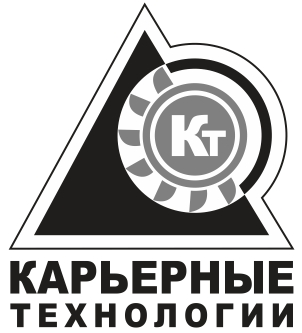   Юридический адрес: 454085, г. Челябинск, ул. Кулибина, д. 05, офис 207Сайт:  http://kar-tech.ru/ИНН  7452150029 /КПП 745201001ОГРН 119745600736340702810393340001392 ПАО "АК БАРС" г. Казань к/с 30101810000000000805БИК 049205805__________________________________________________________________ООО ПКФ «КАРЬЕРНЫЕ ТЕХНОЛОГИИ»Юридический адрес: 454085, г. Челябинск, ул. Кулибина, д. 05, офис 207Сайт:  http://kar-tech.ru/ИНН  7452150029 /КПП 745201001ОГРН 1197456007363ОКПО 35995309ОКТМО 75701380000р/с 40702810393340001392 ПАО "АК БАРС" г. Казаньк/с 30101810000000000805БИК 049205805Директор на основании УставаООО ПКФ "Карьерные технологии"						Хашковская Е.Н.